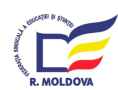 Consiliul Raional Hâncești al Federației Sindicale a Educației și ȘtiințeiPreședinților comitetelor sindicale, organizatorilor sindicali din instituțiile de învățământ general ale raionului Hâncești    În conformitate cu Planul de activitate al Consiliului Raional Hâncești al Federației Sindicale a  Educației și Științei pentru anul 2023, la data de 31 martie, curent, ora 13.30 se va desfășura online instruirea liderilor sindicali cu tematica „Salarizarea angajaților din sistemul bugetar în contextul noilor modificări”.Formator – Țurcanu Galina, șefa Serviciului Management economico-financiar și al patrimoniului al Direcției Învățământ Hîncești.La webinar pot participa și alte persoane, membri de sindicat, interesate de subiect.  Linkul pentru participare va fi expediat în ajunul desfășurării webinarului.